Safe You: Know your body. Know your substance.Theme: Consequences Session 4: Becoming a Performance and Appearance Enhancing Substance (PAES) ExpertSession PlanTheme: Consequences Session 4: Becoming a Performance and Appearance Enhancing Substance (PAES) ExpertSession PlanTheme: Consequences Session 4: Becoming a Performance and Appearance Enhancing Substance (PAES) ExpertSession PlanTheme: Consequences Session 4: Becoming a Performance and Appearance Enhancing Substance (PAES) ExpertSession PlanTheme: Consequences Session 4: Becoming a Performance and Appearance Enhancing Substance (PAES) ExpertSession PlanTheme: Consequences Session 4: Becoming a Performance and Appearance Enhancing Substance (PAES) ExpertSession Plan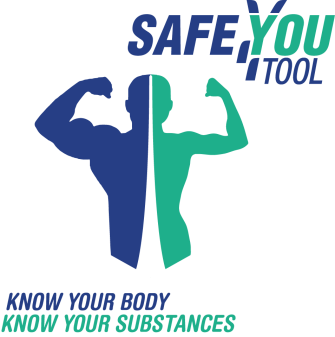 Tutors:Tutors:Tutors:Date:Date:Location:Location:Location:Cohort:Cohort:Topic:Topic:Topic:Sources of information about PAES & how to evaluate the opinion of friends and peersWhere session comes in the module:Where session comes in the module:2/2 2/2 Key questions:Key questions:Key questions:Key questions:How should we deal with the web as the second main source of information?Is the Internet a reliable source?What are alternative sources to take into account?How should we deal with the web as the second main source of information?Is the Internet a reliable source?What are alternative sources to take into account?How should we deal with the web as the second main source of information?Is the Internet a reliable source?What are alternative sources to take into account?How should we deal with the web as the second main source of information?Is the Internet a reliable source?What are alternative sources to take into account?How should we deal with the web as the second main source of information?Is the Internet a reliable source?What are alternative sources to take into account?How should we deal with the web as the second main source of information?Is the Internet a reliable source?What are alternative sources to take into account?How should we deal with the web as the second main source of information?Is the Internet a reliable source?What are alternative sources to take into account?How should we deal with the web as the second main source of information?Is the Internet a reliable source?What are alternative sources to take into account?Who are the learners? Group composition and description:Who are the learners? Group composition and description:Who are the learners? Group composition and description:Who are the learners? Group composition and description:Who are the learners? Group composition and description:Who are the learners? Group composition and description:Who are the learners? Group composition and description:Who are the learners? Group composition and description:This session has been developed for adolescents and young adults (16-25 years old, both males and females) involved in exercise and/or amateur or recreational sports. No specific knowledge or skill requirements are needed to follow through the sessions, other than the learner's own motivation to learn!  This session has been developed for adolescents and young adults (16-25 years old, both males and females) involved in exercise and/or amateur or recreational sports. No specific knowledge or skill requirements are needed to follow through the sessions, other than the learner's own motivation to learn!  This session has been developed for adolescents and young adults (16-25 years old, both males and females) involved in exercise and/or amateur or recreational sports. No specific knowledge or skill requirements are needed to follow through the sessions, other than the learner's own motivation to learn!  This session has been developed for adolescents and young adults (16-25 years old, both males and females) involved in exercise and/or amateur or recreational sports. No specific knowledge or skill requirements are needed to follow through the sessions, other than the learner's own motivation to learn!  This session has been developed for adolescents and young adults (16-25 years old, both males and females) involved in exercise and/or amateur or recreational sports. No specific knowledge or skill requirements are needed to follow through the sessions, other than the learner's own motivation to learn!  This session has been developed for adolescents and young adults (16-25 years old, both males and females) involved in exercise and/or amateur or recreational sports. No specific knowledge or skill requirements are needed to follow through the sessions, other than the learner's own motivation to learn!  This session has been developed for adolescents and young adults (16-25 years old, both males and females) involved in exercise and/or amateur or recreational sports. No specific knowledge or skill requirements are needed to follow through the sessions, other than the learner's own motivation to learn!  This session has been developed for adolescents and young adults (16-25 years old, both males and females) involved in exercise and/or amateur or recreational sports. No specific knowledge or skill requirements are needed to follow through the sessions, other than the learner's own motivation to learn!  What is the learning outcome?What is the learning outcome?What is the learning outcome?What is the learning outcome?What is the learning outcome?What is the learning outcome?What is the learning outcome?What is the learning outcome?At the end of the session, participants are expected to:At the end of the session, participants are expected to:At the end of the session, participants are expected to:At the end of the session, participants are expected to:At the end of the session, participants are expected to:At the end of the session, participants are expected to:At the end of the session, participants are expected to:At the end of the session, participants are expected to:Be able to evaluate the reliability of the internet as a main source of information by considering different perspectives (regarding advantages as well as disadvantages) of this sourceHave a set of individually significant criteria to consider while making a decision to use PAES or not use PAES based on an evaluation of information found on the internetHave knowledge about alternative sources existing and the adaption of the collected criteria to several contextsBe able to evaluate the reliability of the internet as a main source of information by considering different perspectives (regarding advantages as well as disadvantages) of this sourceHave a set of individually significant criteria to consider while making a decision to use PAES or not use PAES based on an evaluation of information found on the internetHave knowledge about alternative sources existing and the adaption of the collected criteria to several contextsBe able to evaluate the reliability of the internet as a main source of information by considering different perspectives (regarding advantages as well as disadvantages) of this sourceHave a set of individually significant criteria to consider while making a decision to use PAES or not use PAES based on an evaluation of information found on the internetHave knowledge about alternative sources existing and the adaption of the collected criteria to several contextsBe able to evaluate the reliability of the internet as a main source of information by considering different perspectives (regarding advantages as well as disadvantages) of this sourceHave a set of individually significant criteria to consider while making a decision to use PAES or not use PAES based on an evaluation of information found on the internetHave knowledge about alternative sources existing and the adaption of the collected criteria to several contextsBe able to evaluate the reliability of the internet as a main source of information by considering different perspectives (regarding advantages as well as disadvantages) of this sourceHave a set of individually significant criteria to consider while making a decision to use PAES or not use PAES based on an evaluation of information found on the internetHave knowledge about alternative sources existing and the adaption of the collected criteria to several contextsBe able to evaluate the reliability of the internet as a main source of information by considering different perspectives (regarding advantages as well as disadvantages) of this sourceHave a set of individually significant criteria to consider while making a decision to use PAES or not use PAES based on an evaluation of information found on the internetHave knowledge about alternative sources existing and the adaption of the collected criteria to several contextsBe able to evaluate the reliability of the internet as a main source of information by considering different perspectives (regarding advantages as well as disadvantages) of this sourceHave a set of individually significant criteria to consider while making a decision to use PAES or not use PAES based on an evaluation of information found on the internetHave knowledge about alternative sources existing and the adaption of the collected criteria to several contextsExpected contribution to self-efficacy through PAES literacy:Expected contribution to self-efficacy through PAES literacy:Expected contribution to self-efficacy through PAES literacy:Expected contribution to self-efficacy through PAES literacy:Expected contribution to self-efficacy through PAES literacy:Expected contribution to self-efficacy through PAES literacy:This Theme builds functional e-health literacy directly through self-efficacy of critically evaluating the information available on the Internet, including how to search for reliable information; how to know if the information is impartial and scientifically accurate; and where to go for personal advice - and thus making evidence-based decision. Participants will learn to create criteria to evaluate the Internet by developing criteria for reliable websites at first in a group. They will be then invited to adapt these in accordance to their individual information seeking processes in order to strengthen and support personal decision-making. A strategy/plan for the effective evaluation of alternative information sources will be practiced.This Theme builds functional e-health literacy directly through self-efficacy of critically evaluating the information available on the Internet, including how to search for reliable information; how to know if the information is impartial and scientifically accurate; and where to go for personal advice - and thus making evidence-based decision. Participants will learn to create criteria to evaluate the Internet by developing criteria for reliable websites at first in a group. They will be then invited to adapt these in accordance to their individual information seeking processes in order to strengthen and support personal decision-making. A strategy/plan for the effective evaluation of alternative information sources will be practiced.This Theme builds functional e-health literacy directly through self-efficacy of critically evaluating the information available on the Internet, including how to search for reliable information; how to know if the information is impartial and scientifically accurate; and where to go for personal advice - and thus making evidence-based decision. Participants will learn to create criteria to evaluate the Internet by developing criteria for reliable websites at first in a group. They will be then invited to adapt these in accordance to their individual information seeking processes in order to strengthen and support personal decision-making. A strategy/plan for the effective evaluation of alternative information sources will be practiced.This Theme builds functional e-health literacy directly through self-efficacy of critically evaluating the information available on the Internet, including how to search for reliable information; how to know if the information is impartial and scientifically accurate; and where to go for personal advice - and thus making evidence-based decision. Participants will learn to create criteria to evaluate the Internet by developing criteria for reliable websites at first in a group. They will be then invited to adapt these in accordance to their individual information seeking processes in order to strengthen and support personal decision-making. A strategy/plan for the effective evaluation of alternative information sources will be practiced.This Theme builds functional e-health literacy directly through self-efficacy of critically evaluating the information available on the Internet, including how to search for reliable information; how to know if the information is impartial and scientifically accurate; and where to go for personal advice - and thus making evidence-based decision. Participants will learn to create criteria to evaluate the Internet by developing criteria for reliable websites at first in a group. They will be then invited to adapt these in accordance to their individual information seeking processes in order to strengthen and support personal decision-making. A strategy/plan for the effective evaluation of alternative information sources will be practiced.This Theme builds functional e-health literacy directly through self-efficacy of critically evaluating the information available on the Internet, including how to search for reliable information; how to know if the information is impartial and scientifically accurate; and where to go for personal advice - and thus making evidence-based decision. Participants will learn to create criteria to evaluate the Internet by developing criteria for reliable websites at first in a group. They will be then invited to adapt these in accordance to their individual information seeking processes in order to strengthen and support personal decision-making. A strategy/plan for the effective evaluation of alternative information sources will be practiced.This Theme builds functional e-health literacy directly through self-efficacy of critically evaluating the information available on the Internet, including how to search for reliable information; how to know if the information is impartial and scientifically accurate; and where to go for personal advice - and thus making evidence-based decision. Participants will learn to create criteria to evaluate the Internet by developing criteria for reliable websites at first in a group. They will be then invited to adapt these in accordance to their individual information seeking processes in order to strengthen and support personal decision-making. A strategy/plan for the effective evaluation of alternative information sources will be practiced.This Theme builds functional e-health literacy directly through self-efficacy of critically evaluating the information available on the Internet, including how to search for reliable information; how to know if the information is impartial and scientifically accurate; and where to go for personal advice - and thus making evidence-based decision. Participants will learn to create criteria to evaluate the Internet by developing criteria for reliable websites at first in a group. They will be then invited to adapt these in accordance to their individual information seeking processes in order to strengthen and support personal decision-making. A strategy/plan for the effective evaluation of alternative information sources will be practiced.TIMETIMELEARNING ACTIVITIESLEARNING ACTIVITIESLEARNING ACTIVITIESTEACHING MATERIAL PROVIDEDTEACHING MATERIAL PROVIDEDNOTESStarter (connect / hook)Starter (connect / hook)Starter (connect / hook)Starter (connect / hook)Starter (connect / hook)minsminsBrief summary of previous session ContentBrief summary of previous session ContentBrief summary of previous session ContentSlides 1 to 4 of presentationSlides 1 to 4 of presentationSeries of learning activities (demonstrate & activate)Series of learning activities (demonstrate & activate)Series of learning activities (demonstrate & activate)Series of learning activities (demonstrate & activate)Series of learning activities (demonstrate & activate)Activity 1:  Internet research trainingActivity 1:  Internet research trainingActivity 1:  Internet research training20 mins20 minsParticipants will be asked to evaluate prototype websites (examples for bad, neutral and good websites created ad hoc for the module) as good and bad examples to find criteria for reliability of an internet sourceParticipants will be asked to evaluate prototype websites (examples for bad, neutral and good websites created ad hoc for the module) as good and bad examples to find criteria for reliability of an internet sourceParticipants will be asked to evaluate prototype websites (examples for bad, neutral and good websites created ad hoc for the module) as good and bad examples to find criteria for reliability of an internet sourcePrototype websites (Slides 5 to 6 of presentation)Supplement Material: ‘Website Examples’ Prototype websites (Slides 5 to 6 of presentation)Supplement Material: ‘Website Examples’ Activity 2:  ExamplesActivity 2:  ExamplesActivity 2:  Examples10 mins10 minsReliable web sources of informationExplanation of criteria that make a web-source reliableReliable web sources of informationExplanation of criteria that make a web-source reliableReliable web sources of informationExplanation of criteria that make a web-source reliableSlides 7 to 8 of presentationSlides 7 to 8 of presentationActivity 3:  Individual list of criteriaActivity 3:  Individual list of criteriaActivity 3:  Individual list of criteria15 mins15 minsEach participant will create a list of individually important criteria to consider while evaluating the reliability of an internet source in order to make a decision about PAES useThe possibility to adapt this criteria to other contexts/sources will be discussed and can be extended with further aspectsEach participant will create a list of individually important criteria to consider while evaluating the reliability of an internet source in order to make a decision about PAES useThe possibility to adapt this criteria to other contexts/sources will be discussed and can be extended with further aspectsEach participant will create a list of individually important criteria to consider while evaluating the reliability of an internet source in order to make a decision about PAES useThe possibility to adapt this criteria to other contexts/sources will be discussed and can be extended with further aspectsSlide 9 to 10 of presentation Supplement Material: “What makes a source reliable?”Slide 9 to 10 of presentation Supplement Material: “What makes a source reliable?”Plenary (consolidate & evaluate)Plenary (consolidate & evaluate)Plenary (consolidate & evaluate)Plenary (consolidate & evaluate)Plenary (consolidate & evaluate)5 mins5 minsSummary of what was content of this session; Take Home Message: To use the internet as well as other sources to seek information about PAES can have advantages and disadvantages. A critical evaluation along elaborated criteria in accordance to personal features is important  everybody is an individual and has to find the best suitable solution for him-/herselfSummary of what was content of this session; Take Home Message: To use the internet as well as other sources to seek information about PAES can have advantages and disadvantages. A critical evaluation along elaborated criteria in accordance to personal features is important  everybody is an individual and has to find the best suitable solution for him-/herselfSummary of what was content of this session; Take Home Message: To use the internet as well as other sources to seek information about PAES can have advantages and disadvantages. A critical evaluation along elaborated criteria in accordance to personal features is important  everybody is an individual and has to find the best suitable solution for him-/herself Slides 11 to 12 of presentation Slides 11 to 12 of presentationPurpose and nature of INDEPENDENT STUDY: Core reflection:Purpose and nature of INDEPENDENT STUDY: Core reflection:Purpose and nature of INDEPENDENT STUDY: Core reflection:Purpose and nature of INDEPENDENT STUDY: Core reflection:Purpose and nature of INDEPENDENT STUDY: Core reflection:Purpose and nature of INDEPENDENT STUDY: Core reflection:Purpose and nature of INDEPENDENT STUDY: Core reflection:Purpose and nature of INDEPENDENT STUDY: Core reflection:To 1) embed the newly acquired knowledge and 2) facilitate improvement in self-efficacy through increased health-literacy (developing skills to evaluate Internet sources on PAES).For setting independent study:Application of the criteria elaborated in the session to real life situation.Rehearse the use of evaluative criteria in assessing web-based information.Participants should reflect on how trustworthy the Internet sources are and on how to find accurate information.To 1) embed the newly acquired knowledge and 2) facilitate improvement in self-efficacy through increased health-literacy (developing skills to evaluate Internet sources on PAES).For setting independent study:Application of the criteria elaborated in the session to real life situation.Rehearse the use of evaluative criteria in assessing web-based information.Participants should reflect on how trustworthy the Internet sources are and on how to find accurate information.To 1) embed the newly acquired knowledge and 2) facilitate improvement in self-efficacy through increased health-literacy (developing skills to evaluate Internet sources on PAES).For setting independent study:Application of the criteria elaborated in the session to real life situation.Rehearse the use of evaluative criteria in assessing web-based information.Participants should reflect on how trustworthy the Internet sources are and on how to find accurate information.To 1) embed the newly acquired knowledge and 2) facilitate improvement in self-efficacy through increased health-literacy (developing skills to evaluate Internet sources on PAES).For setting independent study:Application of the criteria elaborated in the session to real life situation.Rehearse the use of evaluative criteria in assessing web-based information.Participants should reflect on how trustworthy the Internet sources are and on how to find accurate information.To 1) embed the newly acquired knowledge and 2) facilitate improvement in self-efficacy through increased health-literacy (developing skills to evaluate Internet sources on PAES).For setting independent study:Application of the criteria elaborated in the session to real life situation.Rehearse the use of evaluative criteria in assessing web-based information.Participants should reflect on how trustworthy the Internet sources are and on how to find accurate information.To 1) embed the newly acquired knowledge and 2) facilitate improvement in self-efficacy through increased health-literacy (developing skills to evaluate Internet sources on PAES).For setting independent study:Application of the criteria elaborated in the session to real life situation.Rehearse the use of evaluative criteria in assessing web-based information.Participants should reflect on how trustworthy the Internet sources are and on how to find accurate information.To 1) embed the newly acquired knowledge and 2) facilitate improvement in self-efficacy through increased health-literacy (developing skills to evaluate Internet sources on PAES).For setting independent study:Application of the criteria elaborated in the session to real life situation.Rehearse the use of evaluative criteria in assessing web-based information.Participants should reflect on how trustworthy the Internet sources are and on how to find accurate information.To 1) embed the newly acquired knowledge and 2) facilitate improvement in self-efficacy through increased health-literacy (developing skills to evaluate Internet sources on PAES).For setting independent study:Application of the criteria elaborated in the session to real life situation.Rehearse the use of evaluative criteria in assessing web-based information.Participants should reflect on how trustworthy the Internet sources are and on how to find accurate information.Optional further reading:Optional further reading:Optional further reading:Optional further reading:Optional further reading:Positive examples of websites:https://www.medicinenet.com/medications/article.htm https://www.sportaus.gov.au/ais/nutrition/resources http://examine.com/SAFE YOU Project Website: http://www.safeyou.euPositive examples of websites:https://www.medicinenet.com/medications/article.htm https://www.sportaus.gov.au/ais/nutrition/resources http://examine.com/SAFE YOU Project Website: http://www.safeyou.euPositive examples of websites:https://www.medicinenet.com/medications/article.htm https://www.sportaus.gov.au/ais/nutrition/resources http://examine.com/SAFE YOU Project Website: http://www.safeyou.euPositive examples of websites:https://www.medicinenet.com/medications/article.htm https://www.sportaus.gov.au/ais/nutrition/resources http://examine.com/SAFE YOU Project Website: http://www.safeyou.euPositive examples of websites:https://www.medicinenet.com/medications/article.htm https://www.sportaus.gov.au/ais/nutrition/resources http://examine.com/SAFE YOU Project Website: http://www.safeyou.euPositive examples of websites:https://www.medicinenet.com/medications/article.htm https://www.sportaus.gov.au/ais/nutrition/resources http://examine.com/SAFE YOU Project Website: http://www.safeyou.euPositive examples of websites:https://www.medicinenet.com/medications/article.htm https://www.sportaus.gov.au/ais/nutrition/resources http://examine.com/SAFE YOU Project Website: http://www.safeyou.euPositive examples of websites:https://www.medicinenet.com/medications/article.htm https://www.sportaus.gov.au/ais/nutrition/resources http://examine.com/SAFE YOU Project Website: http://www.safeyou.euProblem Based Learning activity:Problem Based Learning activity:Problem Based Learning activity:Problem Based Learning activity:Problem Based Learning activity:Case Studies and Problem Scenarios: Case Studies and Problem Scenarios: The Competitiveness: Christos' story, The Influence: Yannis' story, The Acceleration: Kostas' story, The Norm: Jermaine's story, The Look: Rico's story, The Mindfulness: Tim' story, The Shortcut: Dimitrios' story, The Awareness: George's story, The Understanding: Giovanni's story, The Overload: Luigi's story, The Environment: Emanuele's story, The Presence: Jeremy's story, The Purity: Annie's storyCase Studies and Problem Scenarios: Case Studies and Problem Scenarios: The Competitiveness: Christos' story, The Influence: Yannis' story, The Acceleration: Kostas' story, The Norm: Jermaine's story, The Look: Rico's story, The Mindfulness: Tim' story, The Shortcut: Dimitrios' story, The Awareness: George's story, The Understanding: Giovanni's story, The Overload: Luigi's story, The Environment: Emanuele's story, The Presence: Jeremy's story, The Purity: Annie's storyCase Studies and Problem Scenarios: Case Studies and Problem Scenarios: The Competitiveness: Christos' story, The Influence: Yannis' story, The Acceleration: Kostas' story, The Norm: Jermaine's story, The Look: Rico's story, The Mindfulness: Tim' story, The Shortcut: Dimitrios' story, The Awareness: George's story, The Understanding: Giovanni's story, The Overload: Luigi's story, The Environment: Emanuele's story, The Presence: Jeremy's story, The Purity: Annie's storyCase Studies and Problem Scenarios: Case Studies and Problem Scenarios: The Competitiveness: Christos' story, The Influence: Yannis' story, The Acceleration: Kostas' story, The Norm: Jermaine's story, The Look: Rico's story, The Mindfulness: Tim' story, The Shortcut: Dimitrios' story, The Awareness: George's story, The Understanding: Giovanni's story, The Overload: Luigi's story, The Environment: Emanuele's story, The Presence: Jeremy's story, The Purity: Annie's storyCase Studies and Problem Scenarios: Case Studies and Problem Scenarios: The Competitiveness: Christos' story, The Influence: Yannis' story, The Acceleration: Kostas' story, The Norm: Jermaine's story, The Look: Rico's story, The Mindfulness: Tim' story, The Shortcut: Dimitrios' story, The Awareness: George's story, The Understanding: Giovanni's story, The Overload: Luigi's story, The Environment: Emanuele's story, The Presence: Jeremy's story, The Purity: Annie's storyCase Studies and Problem Scenarios: Case Studies and Problem Scenarios: The Competitiveness: Christos' story, The Influence: Yannis' story, The Acceleration: Kostas' story, The Norm: Jermaine's story, The Look: Rico's story, The Mindfulness: Tim' story, The Shortcut: Dimitrios' story, The Awareness: George's story, The Understanding: Giovanni's story, The Overload: Luigi's story, The Environment: Emanuele's story, The Presence: Jeremy's story, The Purity: Annie's storyCase Studies and Problem Scenarios: Case Studies and Problem Scenarios: The Competitiveness: Christos' story, The Influence: Yannis' story, The Acceleration: Kostas' story, The Norm: Jermaine's story, The Look: Rico's story, The Mindfulness: Tim' story, The Shortcut: Dimitrios' story, The Awareness: George's story, The Understanding: Giovanni's story, The Overload: Luigi's story, The Environment: Emanuele's story, The Presence: Jeremy's story, The Purity: Annie's storyCase Studies and Problem Scenarios: Case Studies and Problem Scenarios: The Competitiveness: Christos' story, The Influence: Yannis' story, The Acceleration: Kostas' story, The Norm: Jermaine's story, The Look: Rico's story, The Mindfulness: Tim' story, The Shortcut: Dimitrios' story, The Awareness: George's story, The Understanding: Giovanni's story, The Overload: Luigi's story, The Environment: Emanuele's story, The Presence: Jeremy's story, The Purity: Annie's storyAssessment of learning outcomes:Assessment of learning outcomes:Assessment of learning outcomes:Assessment of learning outcomes:Assessment of learning outcomes:Increased awareness of the issue can be reflected upon during the ’plenary’ discussion;Brief discussion at the end of the session, summarizing the contents and focusing on the Take Home Message.Assessed task –present two comparable websites and use criteria learned in the session to assess the reliability of information/attitudes presented. Consider source and audience.Assessing self-efficacy specific to this session, use the following 3 questions either before and after; or after the session.  Individual scores are calculated by averaging Q18, Q19 and Q20.Use these questions for self-reflection after the workshop session.Increased awareness of the issue can be reflected upon during the ’plenary’ discussion;Brief discussion at the end of the session, summarizing the contents and focusing on the Take Home Message.Assessed task –present two comparable websites and use criteria learned in the session to assess the reliability of information/attitudes presented. Consider source and audience.Assessing self-efficacy specific to this session, use the following 3 questions either before and after; or after the session.  Individual scores are calculated by averaging Q18, Q19 and Q20.Use these questions for self-reflection after the workshop session.Increased awareness of the issue can be reflected upon during the ’plenary’ discussion;Brief discussion at the end of the session, summarizing the contents and focusing on the Take Home Message.Assessed task –present two comparable websites and use criteria learned in the session to assess the reliability of information/attitudes presented. Consider source and audience.Assessing self-efficacy specific to this session, use the following 3 questions either before and after; or after the session.  Individual scores are calculated by averaging Q18, Q19 and Q20.Use these questions for self-reflection after the workshop session.Increased awareness of the issue can be reflected upon during the ’plenary’ discussion;Brief discussion at the end of the session, summarizing the contents and focusing on the Take Home Message.Assessed task –present two comparable websites and use criteria learned in the session to assess the reliability of information/attitudes presented. Consider source and audience.Assessing self-efficacy specific to this session, use the following 3 questions either before and after; or after the session.  Individual scores are calculated by averaging Q18, Q19 and Q20.Use these questions for self-reflection after the workshop session.Increased awareness of the issue can be reflected upon during the ’plenary’ discussion;Brief discussion at the end of the session, summarizing the contents and focusing on the Take Home Message.Assessed task –present two comparable websites and use criteria learned in the session to assess the reliability of information/attitudes presented. Consider source and audience.Assessing self-efficacy specific to this session, use the following 3 questions either before and after; or after the session.  Individual scores are calculated by averaging Q18, Q19 and Q20.Use these questions for self-reflection after the workshop session.Increased awareness of the issue can be reflected upon during the ’plenary’ discussion;Brief discussion at the end of the session, summarizing the contents and focusing on the Take Home Message.Assessed task –present two comparable websites and use criteria learned in the session to assess the reliability of information/attitudes presented. Consider source and audience.Assessing self-efficacy specific to this session, use the following 3 questions either before and after; or after the session.  Individual scores are calculated by averaging Q18, Q19 and Q20.Use these questions for self-reflection after the workshop session.Increased awareness of the issue can be reflected upon during the ’plenary’ discussion;Brief discussion at the end of the session, summarizing the contents and focusing on the Take Home Message.Assessed task –present two comparable websites and use criteria learned in the session to assess the reliability of information/attitudes presented. Consider source and audience.Assessing self-efficacy specific to this session, use the following 3 questions either before and after; or after the session.  Individual scores are calculated by averaging Q18, Q19 and Q20.Use these questions for self-reflection after the workshop session.Resources required: Resources required: Resources required: Resources required: Resources required: Screen or Data Projection, Internet connectionScreen or Data Projection, Internet connectionScreen or Data Projection, Internet connectionScreen or Data Projection, Internet connectionScreen or Data Projection, Internet connectionScreen or Data Projection, Internet connectionScreen or Data Projection, Internet connectionScreen or Data Projection, Internet connectionSession evaluation to be completed by the tutor (reflect on what went well and what could be improved or changed):Session evaluation to be completed by the tutor (reflect on what went well and what could be improved or changed):Session evaluation to be completed by the tutor (reflect on what went well and what could be improved or changed):Session evaluation to be completed by the tutor (reflect on what went well and what could be improved or changed):Session evaluation to be completed by the tutor (reflect on what went well and what could be improved or changed):Session evaluation to be completed by the tutor (reflect on what went well and what could be improved or changed):Session evaluation to be completed by the tutor (reflect on what went well and what could be improved or changed):Session evaluation to be completed by the tutor (reflect on what went well and what could be improved or changed):